Write the words and which room you think the items belong to. 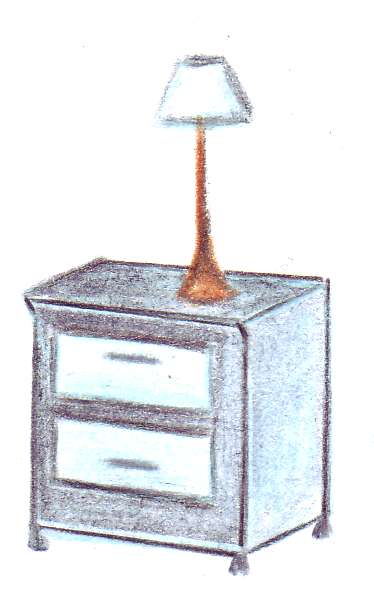 Choose from kitchen, living room, bedroom or bathroom. 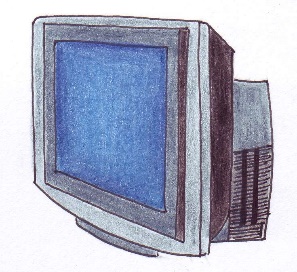 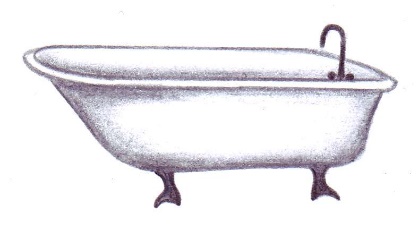 	Bath					_______________________		_______________________	Bathroom				_______________________		_______________________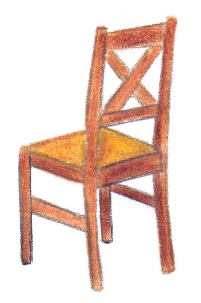 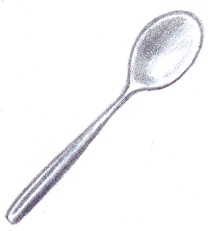 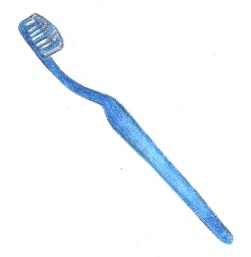 _______________________			_______________________		______________________________________________			_______________________		_______________________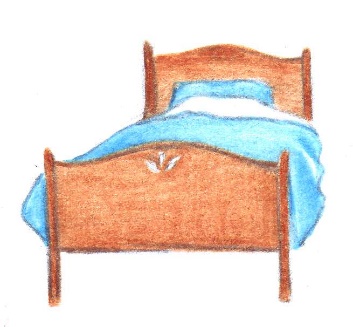 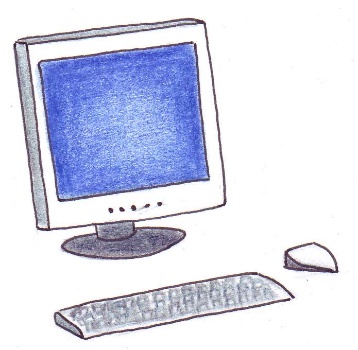 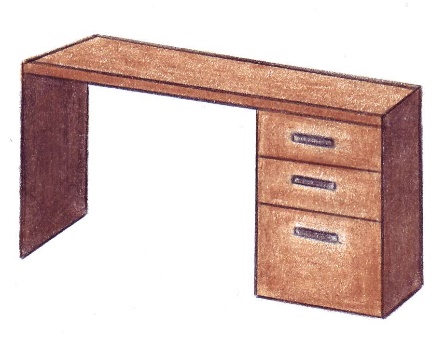 _______________________			_______________________		______________________________________________			_______________________		_______________________Name: ____________________________    Surname: ____________________________    Nber: ____   Grade/Class: _____Name: ____________________________    Surname: ____________________________    Nber: ____   Grade/Class: _____Name: ____________________________    Surname: ____________________________    Nber: ____   Grade/Class: _____Assessment: _____________________________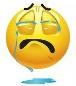 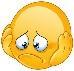 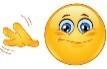 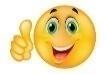 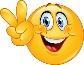 Date: ___________________________________________________    Date: ___________________________________________________    Assessment: _____________________________Teacher’s signature:___________________________Parent’s signature:___________________________